Opgave bewijs thema 2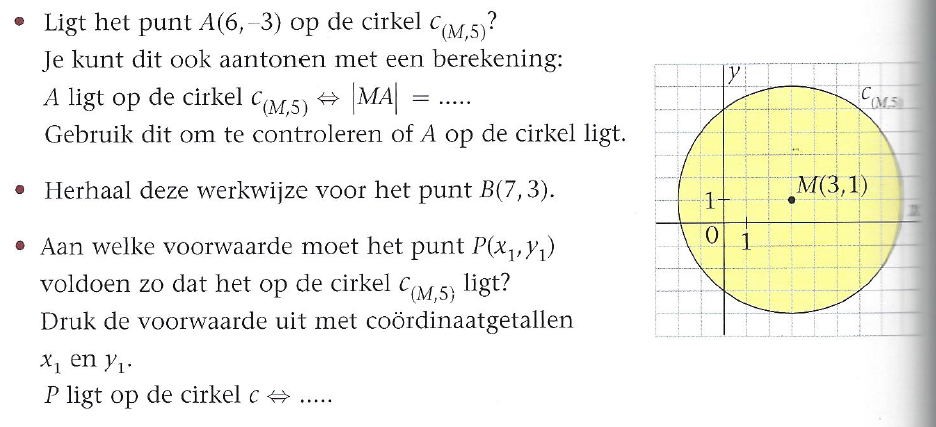 